Проект внесения изменений в проект планировки и межевания на застроенную территорию в кадастровом квартале 41:05:0101008 Елизовского городского поселенияОбразование земельного участка для индивидуального жилищного строительства площадью 1669 кв.м, расположенного по адресу: Камчатский край, Елизовский р-н, г. Елизово, ул. Хабаровская, 28, путем перераспределения земельного участка частной собственности с кадастровым номером 41:05:0101008:22 площадью 1467 кв.м и земель неразграниченной государственной собственности площадью 202 кв.м.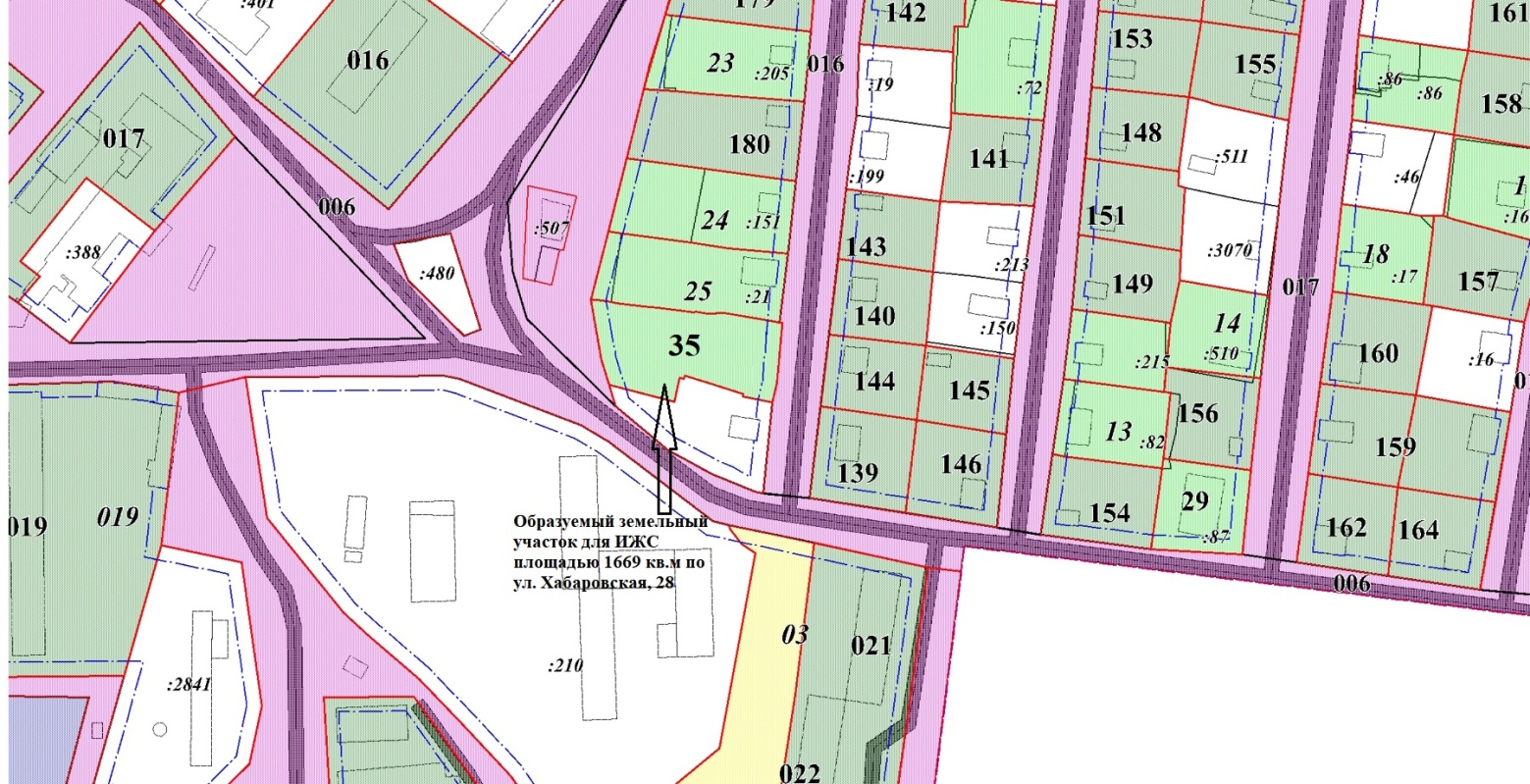 Геодезические данные образуемого земельного участка для индивидуального жилищного строительства с условным номером 35 приложения В: Номер точкиXY1576768.571393335.192576768.731393337.343576767.871393341.954576767.501393343.905576766.351393353.206576765.931393358.057576764.421393370.318576764.531393370.979576764.001393375.0910576764.281393380.7511576761.351393397.6112576760.811393399.4513576760.991393399.7114576760.931393400.4315576759.711393400.3216576740.411393398.5617576733.591393397.1418576735.681393386.9619576736.531393387.0920576739.821393376.5621576742.771393367.1222576741.781393366.8123576742.081393365.5124576733.921393363.6425576739.781393341.3526576748.271393338.74S = 1669 кв. м.